МГНОК  основано в 1963 году проф. А.Л. МясниковымМосковское городское научное общество кардиологов им. А.Л. Мясникова проводит очередное  538-е  заседание в среду, 21 марта 2018 года в 17.00ПОВЕСТКА ЗАСЕДАНИЯ"Гепарин-индуцированная тромбоцитопения в раннем послеоперационном периоде после кардиохирургических вмешательств: 2 клинических случая"Докладчики: -с.н.с. отдела сердечно-сосудистой хирургии НМИЦ кардиологии им.А.Л.Мясникова, к.м.н. Элина Евгеньевна Власова-аспирант отдела сердечно-сосудистой хирургии Газизова Виктория Петровна,Заседание аккредитовано в системе непрерывного постдипломного образованияЗаседание состоится в конференц-зале ФГБУ ГНИЦ профилактической медицины по адресу: Москва, Петроверигский пер., дом 10, проезд до станции метро «Китай-город»контакты: mgnok@mail.ru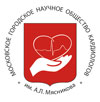 МОСКОВСКОЕ ГОРОДСКОЕ НАУЧНОЕОБЩЕСТВО КАРДИОЛОГОВим.  А.Л. Мясникова            121552,Москва, 3-я Черепковская ул., д. 15а              тел.: 8(495) 4146612